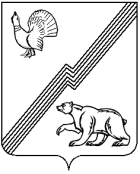 АДМИНИСТРАЦИЯ ГОРОДА ЮГОРСКАХанты-Мансийского автономного округа - ЮгрыПОСТАНОВЛЕНИЕот 28 января 2021 года 								          № 69-пО внесении изменения в постановление администрации города Югорска от 01.10.2020 № 1415 «О Порядке предоставления субсидии на финансовое обеспечение затратюридическим лицам (за исключениемсубсидий государственным (муниципальным) учреждениям),оказывающим коммунальныеуслуги населению города Югорска, связанных с погашением задолженности за потребленные топливно-энергетическиересурсы»1. Внести в постановление администрации города Югорска                                от 01.10.2020 № 1415 «О Порядке предоставления субсидии на финансовое обеспечение затрат юридическим лицам (за исключением субсидий государственным (муниципальным) учреждениям), оказывающим коммунальные услуги населению города Югорска, связанных с погашением задолженности за потребленные топливно-энергетические ресурсы»                        (с изменениями от 23.12.2020 № 1940) изменение, изложив приложение 2 в новой редакции (приложение).2. Опубликовать постановление в официальном печатном издании города Югорска и разместить на официальном сайте органов местного самоуправления города Югорска. 3. Настоящее постановление вступает в силу после его официального опубликования. Глава города Югорска                                                                 А.В. БородкинПриложение к постановлению администрации города Югорска от 28 января 2021 года № 69-пПриложение 2 к постановлению администрации города Югорска от 01.10.2020 № 1415 (с изменениями от 23.12.2020 № 1940)Состав комиссии по рассмотрению заявления о предоставлении субсидии на финансовое обеспечение затрат юридическим лицам (за исключением субсидий государственным (муниципальным) учреждениям), оказывающих коммунальные услуги населению города Югорска, связанных с погашением задолженности за потребленные топливно-энергетические ресурсыЗаместитель директора - начальник юридического отдела департамента жилищно-коммунального и строительного комплекса администрации города Югорска - председатель комиссии.Начальник управления жилищно-коммунального хозяйства департамента жилищно-коммунального и строительного комплекса администрации города Югорска - заместитель председателя комиссии.Главный специалист отдела реформирования жилищно-коммунального хозяйства управления жилищно-коммунального хозяйства департамента жилищно-коммунального и строительного комплекса администрации города Югорска - секретарь комиссии.Члены Комиссии:Начальник отдела по бухгалтерскому учету департамента жилищно-коммунального и строительного комплекса администрации города Югорска;Заместитель начальника отдела реформирования жилищно-коммунального хозяйства управления жилищно-коммунального хозяйства департамента жилищно-коммунального и строительного комплекса администрации города Югорска;Главный специалист юридического отдела департамента жилищно-коммунального и строительного комплекса администрации города Югорска.